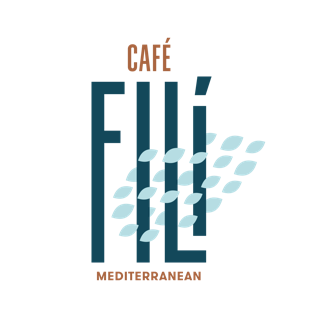 Job ApplicationPlease fill in all information and sign at the bottom. Email form to hello@cafefili.com once completed.Last Name ______________________________		Social Sec #   ____-____-______First Name______________________________		Phone ____-____-______Address_________________________________		Date of Birth   _____/_____/_____										month     day        yearCity/State/Zip___________________________.                    Employment InformationPosition Applying For___________________________       Years of Experience_______________Date Available_________________________________       Prefer to Work:  Day____ Night_____Previous EmploymentName_________________________________ Number of Years_________ Salary/Hr ___________Supervisor_____________________________ Phone ____-____-______Name______________________________	Number of Years_________ Salary/Hr ___________Supervisor__________________________	Phone ____-____-______Emergency ContactName______________________________	Phone ____-____-______ Relationship ____________I understand that the misrepresentation or omission of facts called for above is cause for immediate dismissal.  By signing this application, I agree and acknowledge that any employment which may be offered to me is terminal at will, either by Café Fili or by myself, with or without notice, and with or without cause.  I also expressly acknowledge that no other promise or representation, either verbal or writing, has been made to me that employment with Café Fili will be for a specified period of time or on terms or conditions other than those which give Café Fili or myself the right to terminate the employment at anytime.  I certify that the above statements have been read by me and that the statements I have made on this application are complete and true and correct.  I understand that Café Fili will contact those individuals listed and previous employers I have listed on this application.  I specifically authorize Café Fili to contact any person or entity whose name appears on this application.Café Fili is an equal opportunity employer, and selects qualified individuals for the job based upon job related qualifications, regardless of race, color, creed, sex, national origin, or on the basis of age or handicap as defined by law.Applicant’s Signature____________________________________  Date __________________